Меню на 31.08.2022 г.		Утверждаю                   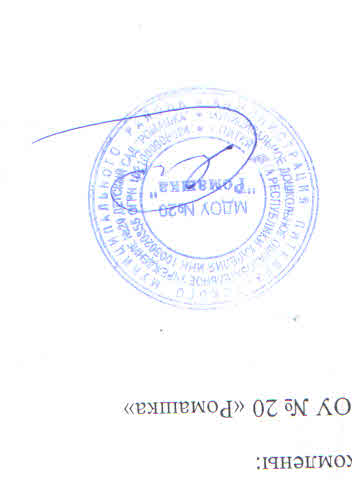  Яковлева Ф.Ф. День 8Прием пищи Время приема Понедельник (6 день)Выход блюда ясли Выход блюда садЭнергет. цнность ясли Энергет. цнность садзавтрак8.30 – 9.00Каша манная  молочная	150200109.2145.6завтрак8.30 – 9.00Чай 1602002.252.82завтрак8.30 – 9.00Булка с маслом30/440/598128.2Итого за завтракИтого за завтрак344445209.45276.62зав-трак 210.00 – 10.30груша9510041.844Итого за  2 завтракИтого за  2 завтрак9510041.844обед11.00-13.00Суп картофельный с фрикадельками16020086.4108обед11.00-13.00Голубцы ленивые с отварной свинины180230239.78306.38обед11.00-13.00обед11.00-13.00обед11.00-13.00Хлеб ржаной3040102136обед11.00-13.00Компот из изюма16020090.5113Итого за обедИтого за обед530670518.68663.38полдник15.20 – 15.40Напиток «Снежок»16020022.7528.44полдник15.20 – 15.40Печенье «К кофе»203094141полдник15.20 – 15.40Банан9010085.595Итого за полдникИтого за полдник270330202.25264.44